המרכז לסיוע הוליסטי לחולי סרטןהמרכז לסיוע הוליסטי שהוקם בשנת 2007 על ידי קרן יורי שטרן מעניק מדי שנה אלפי טיפולים במגע לחולי סרטן ולבני משפחותיהם בסיועם מעורר ההשראה של יותר מ- 170 מטפלים שכולם מתנדבים. הטיפולים ניתנים ללא תשלום במרכז הרפואי שערי צדק ובתשלום סמלי בקליניקה שבבית יורי שטרן בירושלים.  מטרת המרכז לסייע לחולי סרטן ולבני משפחותיהם ולהקל עליהם באמצעות מתן טיפולי רפואה משלימה תומכת בתקופת ההתמודדות עם המחלה ולאחריה. זאת מתוך האמונה שטיפולי מגע כמו שיאצו, רפלקסולוגיה, עיסוי תאילנדי, רייקי וכדומה, מועילים לגוף ולנפש, מקלים על ההתמודדות עם מחלת הסרטן ומשפרים את הסיכויים להבראה.מידי שנה מאובחנים בארץ יותר מ-25,000 חולי סרטן חדשים. מחקרים מוכיחים שלטיפולי הרפואה תומכת המוענקים לחולי הסרטן השפעה משמעותית ביותר על איכות חיי היום-יום שלהם וההתמודדות הפיזית והנפשית עם המחלה כמו: חזרת התיאבון, יכולת מחודשת לישון, חזרת התחושה בגפיים, הקלה בבחילות ובתופעות הנימול, הקלה בתופעות הנפשיות של דיכאון וחרדה. הטיפולים מעניקים תקווה מחודשת ויכולת משופרת של החולים לעמוד מול טיפולים כימותרפיים נוספים ובכך משפרים את סיכויי ההחלמה. אוכלוסיית היעד – אלפי חולי סרטן החיים בירושלים או מגיעים לאשפוז בבי"ח שערי צדק. בסה"כ, מדי חודש, ניתנים כ – 1,000 טיפולים למאות חולי סרטן. ההערכה היא שבשנה אחת, בהיקף הפעילות הנוכחי, המרכז מעניק כ-  12,000 טיפולים לחולי סרטן ובני משפחותיהם.במרכז מתקיימים גם קורסים, סדנאות וקבוצות תמיכה לקהל המטופלים ולקהילה שסביבנו.המטפלים המתנדבים של המרכז מלווים את המטופלים שלהם בכל שלבי המחלה וההתמודדות ולעיתים הם שם גם ברגעים האחרונים שבהם לרפואה הקונבנציונאלית אין יותר פתרונות. "...המלאכים של המרכז לסיוע לא מחכים למדליה או פרס. 					        ידי כסף ולב זהב... ואפילו אם הכאב קורע, שכחת אותו לרגע, 				                 שוקע במגע המלטף והרך..."	א.ד. חולה אונקולוגיהמרכז הוא עמותה מוכרת ללא מטרות רווח שכל פעילותו ממומנת על ידי תרומות. מידי שנה אנו עושים מאמצים רבים לגיוס כספים שיאפשרו את המשך פעילותו של המרכז. כל התרומות מופנות ישירות למימון פעילות של המרכז לסיוע הוליסטי ומאפשרות לנו לתמוך ולטפל באלפי חולי סרטן ובני משפחותיהם מידי שנה.בכבוד רב,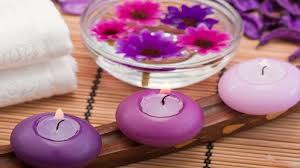 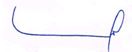 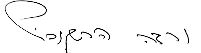 ורדה הרשקוביץ			     לנה שטרןמנכ"ל הקרן			      יו"ר הקרן052-2631837			      052-3414268varda@yurishtern.org.il	      lena@yurishtern.org.il